Егерме етенсе   сакырылышы                               Двадцать седьмое заседение                               Кырык бишенсе ултырышы	сорок пятое заседание         КАРАР                                                                   РЕШЕНИЕ    07 мая     2019 й .                 №    336                               07 мая    2019г.	 О досрочном сложении полномочий депутата Совета сельского поселения Кушнаренковский сельсовет муниципального района Кушнаренковский район Республики Башкортостан от избирательного округа № 1 Ахметзянова Камиля Гафуровича.           Рассмотрев и обсудив заявление Ахметзянова Камиля Гафуровича - депутата Совета сельского поселения Кушнаренковский сельсовет муниципального района Кушнаренковский район Республики Башкортостан от избирательного округа №1   на основании п.2, части 8,статьи 22 Устава сельского поселения Кушнаренковский сельсовет муниципального района Кушнаренковский район Республики Башкортостан решил:        1.Полномочия депутата Совета сельского поселения Кушнарекнковский сельсовет муниципального района Кушнаренковский район Республики Башкортостан от избирательного округа №1 Ахметзянова Камиля Гафуровича прекратить досрочно   по собственному желанию.        2.Настоящее решение вступает в силу со дня его принятия.   Председатель Совета                                                                 Р.Х.СаитовБашkортостан  РеспубликаҺыКушнаренко районы муниципаль районынынКушнаренко ауыл советы ауыл билӘмӘҺе советы452230, Кушнаренко ауылы, Островский урамы, 23Тел. 5-73-36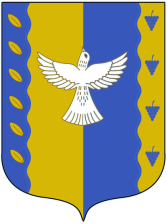 Республика  Башкортостансовет сельского поселения Кушнаренковский  сельсовет  муниципального  района Кушнаренковский район 452230, село Кушнаренково, ул. Островского, 23Тел. 5-73-36   